.TRIPLE FORWARD: RIGHT, LEFT; ACROSS, BACK, OUT, OUT, BUMP AND CLAPTRIPLE FORWARD: RIGHT, LEFT; ACROSS, BACK, OUT, OUT, BUMP AND CLAPFORWARD, LOCK & FORWARD, LOCK & PIVOT/TURN, PIVOT/TURN(THE BREAK) CROSS, CROSS, HIP, HIP, FLICKS-UP, UP, UP, UP (THE POSE)SIDE, BEHIND, SIDE, HEEL (RIGHT VINE); SIDE, BEHIND, & ACROSS, TOGETHER (LEFT SYNCOPATED VINE)TOUCH, STEP, TOUCH, STEP, KICK-STEP, FORWARD, FORWARD, FORWARDThis is a "Shorty George" or boogie walks: 5&6,7,8Easier option: four crossover walks forward: right, left, right, left: 5, 6, 7, 8REPEATOn the last rotation (ninth), on counts 21-24, execute ½ and ½ turns left, to end facing the front wall; complete that section ending in the pose!Catch A Hip Cat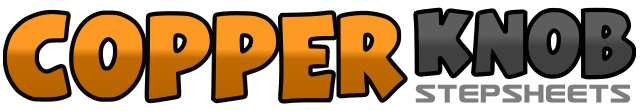 .......Count:48Wall:4Level:Intermediate.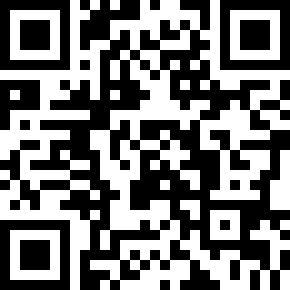 Choreographer:Michele Perron (CAN)Michele Perron (CAN)Michele Perron (CAN)Michele Perron (CAN)Michele Perron (CAN).Music:Eenie Meenie Miney Mo - The Holiday BandEenie Meenie Miney Mo - The Holiday BandEenie Meenie Miney Mo - The Holiday BandEenie Meenie Miney Mo - The Holiday BandEenie Meenie Miney Mo - The Holiday Band........1&2Right triple steps forward (right, left, right)3&4Left triple steps forward (left, right, left)5-6Right across front of left: left step back&Execute ½ turn right with right step forward (6:00)7-8Left step to side left; bump hip to left & clap1&2Right triple steps forward (right, left, right)3&4Left triple steps forward (left, right, left)5-6Right step across front of left; left step back&Execute ½ turn right with right step forward (12:00)7-8Left step to side left; bump hip to left & clap1-2Right step diagonal right forward; left lock/step behind right&3Right step diagonal right forward; left step diagonal left forward4&Right lock/step behind left; left step diagonal left forward5-6Right step forward; execute ½ turn left, weight on left (6:00)7-8Right step forward; execute ¼ turn left, weight on left (feet are apart) (3:00)1Right arm across front to left hip and right step to side right (in place) and bump hip left2Left arm across front to right hip and left step to side left (in place) and bump hip right3Right hand uncrosses to right hip and right step to side right (in place) and bump hip left4Left hand uncrosses to left hip and left step to side left (in place) and bump hip right5-6-7-8Four left hip bumps with four right hand/wrist 'flicks' from low to high (arc) fingers apart, palm forward (left hand stays on left hip, right knee bends, heel raised)1-2Right step to side right; left cross step behind right3-4Right step to side right; left heel diagonal left forward5-6Left step to side left; right cross step behind left (face center)&7-8Left step to side left; right cross step in front of left; left step beside right1-2Right touch to side right (face diagonal left); right step beside left3-4Left touch to side left (face diagonal right); left step beside right5Right low kick to side right (raising left heel) (face center)&Right step beside left6Left ball/step diagonal left forward (bend both knees to side left, hips are left)7Right ball/step diagonal right forward (bend both knees to side right, hips are right)8Left ball/step diagonal left forward (bend both knees to side left, hips are left)